Приложение.Информация о предлагаемых к сдаче в аренду объектах.500086087, Сморгонский РУП «ЖКХ», г.Сморгонь, ул.Железнодорожная,41, (801592)2-91-08, Сморгонский РИК, коммунальная форма собственностиНаименование объектаМестоположениеобъектаХарактеристика объектаИнженерная и транспортная инфраструктураОбщая площадь, предлагаемая к сдаче в аренду (кв.м)Предполагаемое целевое использованиеСпособ сдачи в аренду (прямой договор аренды или путем проведения аукциона)Примечание (указывается: величина коэффициента от 0,5 до 3; информация о сдаче в почасовую аренду и др.)Фотография объектаПлоскостное сооружениеГродненская обл. г.Сморгонь,ул.Заводская,на территории остановки ОТ«Поликлиника»Бетонная плиткаЧасть тротуара20,24 кв.м.Для осуществления розничной торговлиПрямой договор арендыРазмер аренд.платы устанав.по соглашению сторон и по согласованию с местным исполнительным комитетом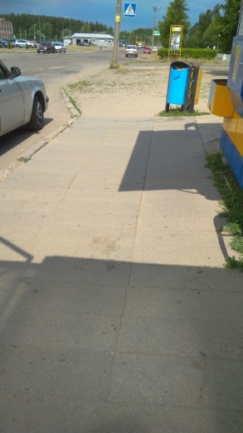 Плоскостное сооружениеГродненская обл., г.Сморгонь,ул.Ленина на территории остановки ОТ «Электросети»Бетонная плиткаЧасть тротуара20,24 кв.м.Для осуществления розничной торговлиПрямой договор арендыРазмер аренд.платы устанав.по соглашению сторон и по согласованию с местным исполнительным комитетом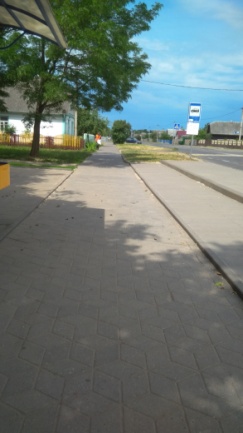 Плоскостное сооружениеГродненская обл.,г.Сморгонь,ул.Советская на территории остановки ОТ «Площадь»Бетонная плиткаЧасть тротуара20,24 кв.м.Для осуществления розничной торговлиПрямой договор арендыРазмер аренд.платы устанав.по соглашению сторон и по согласованию с местным исполнительным комитетом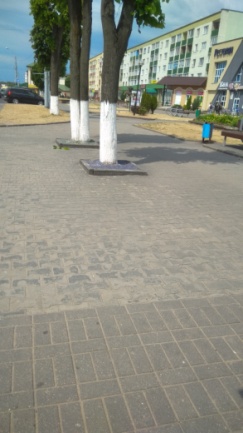 Плоскостное сооружениеГродненская обл., г.Сморгонь, ул.Я.Коласа на территории остановки ОТ «Вещевой рынок»Бетонная плиткаЧасть тротуара20,24 кв.м.Для осуществления розничной торговлиПрямой договор арендыРазмер аренд.платы устанав.по соглашению сторон и по согласованию с местным исполнительным комитетом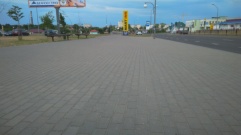 Плоскостное сооружениеГродненская обл., г.Сморгонь, ул.Гагарина на территории остановки ОТ «Магазин Колосок»Бетонная плиткаЧасть тротуара20,24 кв.м.Для осуществления розничной торговлиПрямой договор арендыРазмер аренд.платы устанав.по соглашению сторон и по согласованию с местным исполнительным комитетом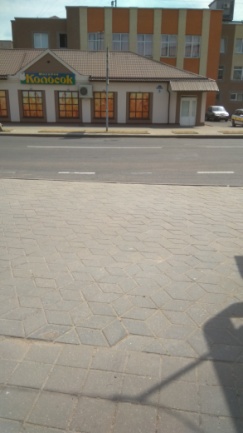 